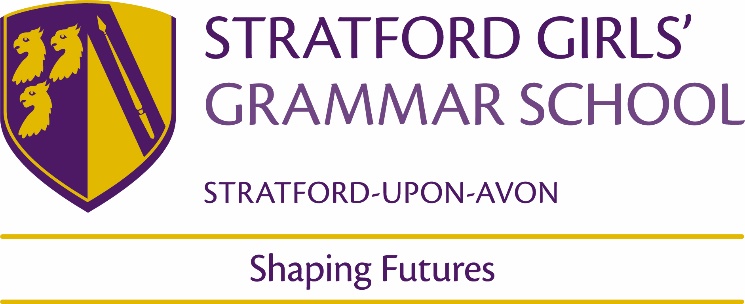 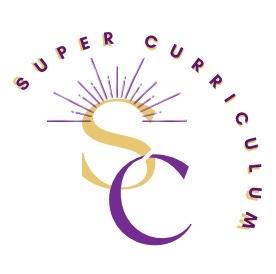 Physical Education Department Super CurriculumReading (books and journals)Reading (books and journals)Books JournalsHealthy Living for Teens- Al DesettaThe Effects of Exercise on the Body in Women- Bryner et.al (2017)https://www.tandfonline.com/doi/abs/10.1080/07315724.1997.10718651Article looking at the effects of exercise on body composition.Young Champions Mind- Kim AfremowEffects of Exercise on Sleep- Uchida et.al (2012)https://www.frontiersin.org/articles/10.3389/fneur.2012.00048/fullThis journal article looks at previous research regarding the effects of exercise on sleep quality in young adults and elders. Very beneficial for when we are looking at the benefits of exercise on the body.Women Superstars- Kevin PettmanResilience and Wellbeing in Sport- Junnarker, Sahni and Gill (2021)https://www.taylorfrancis.com/chapters/edit/10.1201/9781003057802-20/resilience-well-being-sports-mohita-junnarkar-sanjeev-sahni-shivjot-gillApplication of both resilience and wellbeing in a sports setting and the impact on sports performance.The Complete Guide to Sports Nutrition- Anita BeanWomen in Sport- Rachel OgnotofskyReady Steady Mo- Mo FarahPodcasts Podcasts TEDTalk- https://youtu.be/3dqXHHCc5lA Professor of Clinical Psychology, highlights the appalling rise of mental illnesses in the past decades and that nutrition is playing a larger role in this than we think. This talk compels us to accept the undeniable relationship between dietary patterns and mental health to reinforce just how much nutrition matters.Let’s Be Real- Sammy Jayehttps://podcasts.apple.com/gb/podcast/lets-be-real-with-sammy-jaye/id1494175847Let’s Be Real, hosted by Sammy Jaye, is all about having powerful and candid conversations with activists, athletes and influencers, while discussing real-life issues – from mental health and political activism to diet and nutrition.Fit, Healthy and Happy Podcasthttps://open.spotify.com/show/7doKHsQSUqD6T9mkYO33KYThe Fit, Healthy and Happy podcast brings you the best fitness education straight from the best fitness coaches and trainers around. They will break down and explore popular fitness topics such as weight loss, motivation, muscle increase and habits that lead to long term fitness success.Goals4Girls- The Game Changershttps://podcasts.apple.com/gb/podcast/the-game-changers/id1464596772In this award-winning podcast Sue Anstiss talks to trailblazers in women sport. These are the individuals who are knocking down barriers and challenging the status quo for women and girls everywhere.The Sport Psych Show- Dan Abrahamshttps://podcasts.apple.com/gb/podcast/231-danielle-cormier-dr-kent-kowalski-self-compassion/id1434313037?i=1000606010905This episode looks at the importance of self-compassion in athletes. This would be particularly useful for all team players and elite sports performers in the school.MOOCs and on-line opportunities MOOCs and on-line opportunities Sports and Society- My MOOChttps://www.my-mooc.com/en/mooc/sports-and-society/This course draws on the tools of anthropology, sociology, history, and other disciplines to give new perspectives on the games we watch and play.The Science of Endurance Training- My MOOChttps://www.my-mooc.com/en/mooc/endurance-performance/Endurance sports such as cycling, marathons and triathlons are increasingly popular. Events attract everyone from elite athletes striving for performance improvements, to sedentary individuals looking to improve their health and well-being. This course will helps individuals train for and improve their performance in endurance sports.Sport for Sustainable Development- My MOOChttps://www.my-mooc.com/en/mooc/sport-for-sustainable-development/Discover how sports can aid the sustainable development agenda in this free online development course from The International Platform on Sport and Development.Nutrition, Exercise and Sporthttps://www.my-mooc.com/en/mooc/nutrition-exercise-and-sports/This course looks specifically of the nutritional strategies that can be used to develop athletic performance.Awards and competitionsAwards and competitionsLocal and National Sports Fixtures and Tournaments-These tournaments and local fixtures are for U12 to U18 teams.South Warwickshire Championships-The championships are for all secondary students representing their school in their chosen sports. Y7 to y13.External links to clubs such as Stratford Rowing Club and Thunderbirds Netball Club-We have set up excellent links with local clubs so students are able to pursue their sporting talents and passions outside of school. The opportunities this provides for our students is outstanding and we have benefited from the success they have had a club level in our school teams.ESAA Schools CupStudents represent the school in a combined event.Warwickshire County ChampionshipsSGGS has qualified on a number of occasions to represent the area at the County Championships. This has allowed our students to participate in strong competitions against other schools representing their area.Places to visit Places to visit Warwick University- Labs and Fitness centreStratford Rowing ClubSports TourCondover HallMembership and affiliationsMembership and affiliations